Date:       /        /20____ Seminar/Workshop/Event Work Distribution  Academic Year: 20___-____              	 	 	 	 	                            Semester-              Name of the Event: _________________ Name and Sign of Event Coordinator                                                                        Principal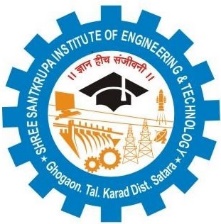 IQAC/2018/18                                                   Shree Santkrupa Shikshan  Sanstha’s               Shree Santkrupa Institute of Engineering and Technology Ghogaon (Shivajinagar), Tal-karad, Dist-SataraSr.No.Name of the staffDescription of Work AssignedSignature